13.04.2020		9 класс1905 год – революция и самодержавие	§34,35,36Изучаем материал, обязательно открываем видео в начале.https://www.sites.google.com/site/istoriarossiiskolnyjkurs/9-klass/pervaa-rossijskaa-revolucia-reformy-politiceskoj-sistemyпричины революции, цели, этапы революции, итоги революции (письменно в тетради) Тесты для самопроверки, мне отправлять не надо, кроссворд - по желанию – можете отправитьВидео урокhttps://www.youtube.com/watch?time_continue=19&v=OdrDRGW2zco&feature=emb_logoПрезентацияhttps://infourok.ru/prezentaciya-po-istorii-rossii-klass-3542756.htmlТестовое задание 11. Дума, о создании которой было объявлено в августе 1905 г., была прозвана по имени министра внутренних дела) П. Д. Святополк-Мирскогоб) А. Г. Булыгинав) П. Н. Дурново2. Восстание на броненосце «Потемкин» началосьа) 12 мая 1905 г.б) 14 июня 1905 г.в) 6 августа 1905 г.3. Раньше других произошло событиеа) восстание на броненосце «Потемкин»б) восстание на крейсере «Очаков»в) стачка текстильщиков в Иваново-Вознесенске4. Возглавил шествие рабочих к царскому дворцуа) М. Горькийб) П. П. Шмидтв) Г. Гапон5. Отметьте требование, содержащееся в петиции рабочих 9 января 1905 г., —а) 8-часовой рабочий деньб) всеобщее обязательное бесплатное образованиев) создание представительного органаТестовое задание 21. Шествие рабочих к Зимнему дворцу с петицией о нуждах рабочих состояласьа) 3 января 1905 г.б) 9 января 1905 г.в) 4 февраля 1905 г.2. Первый Совет рабочих уполномоченных возник в ходеа) Всероссийской октябрьской стачкиб) забастовки текстильщиков в Иваново-Вознесенскев) восстания на крейсере «Очаков»3. Манифест об усовершенствовании государственного порядка был опубликована) 9 января 1905 г.б) 17 октября 1905 г.в) 11 декабря 1905 г.4. Отметьте причину революции 1905 г.а) крестьянское малоземельеб) сохранение сословного строяв) недовольство крестьян общинными порядками5. Восстание в Москве произошлоа) в апреле 1905 г.б) в октябре 1905 г.в) в декабре 1905 г.КроссвордПо вертикали: 2. Воскресенье, с которого началась революция 1905 г. 4. Документ — обращение царя к народу. 5. Город, в котором впервые был создан Совет рабочих уполномоченных в 1905 г. 7. Представительный орган рабочих, давший впоследствии название государственной системе управления в России. 8. Политические организации, появившиеся в России в 1905 г.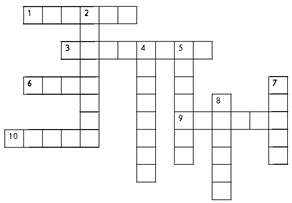 По горизонтали: 1. Город, в котором произошло вооруженное восстание в 1905 г. 3. Государственный деятель екатерининских времен, в честь которого был назван броненосец, восставший летом 1905 г. 6. Первый избранный представительный орган в России, обладающий законодательными полномочиями. 9. Название крейсера, на котором вспыхнуло восстание под руководством лейтенанта П. Шмидта осенью 1905 г. 10. Государственный деятель, посоветовавший Николаю II обратиться к народу с воззванием 17 октября 1905 г.